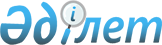 О внесении изменений в решение Приозерского городского маслихата от 09 декабря 2011 года N 309/46 "О городском бюджете на 2012-2014 годы"
					
			С истёкшим сроком
			
			
		
					Решение Приозерского городского маслихата Карагандинской области от 12 июня 2012 года N 8/53. Зарегистрировано Управлением юстиции города Балхаша Карагандинской области 14 июня 2012 года N 8-4-280. Прекращено действие в связи с истечением срока
      В соответствии с Бюджетным кодексом Республики Казахстан от 4 декабря 2008 года, Законом Республики Казахстан от 23 января 2001 года "О местном государственном управлении и самоуправлении в Республике Казахстан" городской маслихат РЕШИЛ:
      1. Внести в решение Приозерского городского маслихата от 09 декабря 2011 года N 309/46 "О городском бюджете на 2012-2014 годы" (зарегистрировано в Реестре государственной регистрации нормативных правовых актов за N 8-4-264, опубликовано в газете "Взгляд на события" N 007 (913) от 18 января 2012 года), в которое внесены изменения решением Приозерского городского маслихата от 12 марта 2012 года N 3/20 "О внесении изменений в решение Приозерского городского маслихата от 09 декабря 2011 года N 309/46 "О городском бюджете на 2012-2014 годы" (зарегистрировано в Реестре государственной регистрации нормативных правовых актов за N 8-4-271, опубликовано в газете "Приозерский вестник" N 12 (245) от 30 марта 2012 года), решением Приозерского городского маслихата от 10 апреля 2012 года N 5/39 "О внесении изменений в решение Приозерского городского маслихата от 09 декабря 2011 года N 309/46 "О городском бюджете на 2012-2014 годы" (зарегистрировано в Реестре государственной регистрации нормативных правовых актов за N 8-4-274, опубликовано в газете "Приозерский вестник" N 16 (249) от 27 апреля 2012 года), решением Приозерского городского маслихата от 08 мая 2012 года N 6/43 "О внесении изменений в решение Приозерского городского маслихата от 09 декабря 2011 года N 309/46 "О городском бюджете на 2012-2014 годы" (зарегистрировано в Реестре государственной регистрации нормативных правовых актов за N 8-4-279, опубликовано в газете "Приозерский вестник" N 19 (252) от 18 мая 2012 года), следующие изменения:
      1) в пункте 1:
      в подпункте 1):
      цифры "2903016" заменить цифрами "2903252";
      цифры "2772982" заменить цифрами "2773218";
      в подпункте 2):
      цифры "2910949" заменить цифрами "2911185";
      2) приложение 1 к указанному решению изложить в новой редакции согласно приложению к настоящему решению.
      2. Настоящее решение вводится в действие с 1 января 2012 года. Городской бюджет на 2012 год
					© 2012. РГП на ПХВ «Институт законодательства и правовой информации Республики Казахстан» Министерства юстиции Республики Казахстан
				
Председатель сессии
П. Жумаханова
Секретарь городского маслихата
Б. СарсембековПриложение
к решению VIII сессии
Приозерского городского маслихата
от 12 июня 2012 года N 8/53
Приложение 1
к решению XLVI сессии
Приозерского городского маслихата
от 09 декабря 2011 года N 309/46
Категория
Категория
Категория
Категория
сумма тысяч тенге
Класс
Класс
Класс
сумма тысяч тенге
Подкласс
Подкласс
сумма тысяч тенге
Наименование
сумма тысяч тенге
1
2
3
4
5
I. Доходы
2903252
1
Налоговые поступления
123034
01
Подоходный налог
41624
2
Индивидуальный подоходный налог
41624
03
Социальный налог
28946
1
Социальный налог
28946
04
Налоги на собственность
43774
1
Налоги на имущество
15523
3
Земельный налог
13880
4
Налог на транспортные средства
14371
05
Внутренние налоги на товары, работы и услуги
6757
2
Акцизы
1455
3
Поступления за использование природных и других ресурсов
2823
4
Сборы за ведение предпринимательской и профессиональной деятельности
1972
5
Налог на игорный бизнес
507
08
Обязательные платежи, взимаемые за совершение юридически значимых действий и (или) выдачу документов уполномоченными на то государственными органами или должностными лицами
1933
1
Государственная пошлина
1933
2
Неналоговые поступления
4700
01
Доходы от государственной собственности
3800
5
Доходы от аренды имущества, находящегося в государственной собственности
3800
06
Прочие неналоговые поступления
900
1
Прочие неналоговые поступления
900
3
Поступления от продажи основного капитала
2300
01
Продажа государственного имущества, закрепленного за государственными учреждениями
0
1
Продажа государственного имущества, закрепленного за государственными учреждениями
0
03
Продажа земли и нематериальных активов
2300
1
Продажа земли
1764
2
Продажа нематериальных активов
536
4
Поступления трансфертов
2773218
02
Трансферты из вышестоящих органов государственного управления
2773218
1
Трансферты из республиканского бюджета
830334
2
Трансферты из областного бюджета
1942884
Функциональная группа
Функциональная группа
Функциональная группа
Функциональная группа
Функциональная группа
Сумма (тысяч тенге)
Функциональная подгруппа
Функциональная подгруппа
Функциональная подгруппа
Функциональная подгруппа
Сумма (тысяч тенге)
Администратор бюджетной программы
Администратор бюджетной программы
Администратор бюджетной программы
Сумма (тысяч тенге)
Программа
Программа
Сумма (тысяч тенге)
Наименование
Сумма (тысяч тенге)
1
2
3
4
5
6
II. Расходы
2911185
01
Государственные услуги общего характера
116646
1
Представительные, исполнительные и другие органы, выполняющие общие функции государственного правления
87113
112
Аппарат маслихата района (города областного значения)
24426
001
Услуги по обеспечению деятельности маслихата района (города областного значения)
22670
003
Капитальные расходы государственного органа
1756
122
Аппарат акима района (города областного значения)
62687
001
Услуги по обеспечению деятельности акима района (города областного значения)
58267
003
Капитальные расходы государственного органа
4420
2
Финансовая деятельность
18524
452
Отдел финансов района (города областного значения)
18524
001
Услуги по реализации государственной политики в области исполнения бюджета района (города областного значения) и управления коммунальной собственностью района (города областного значения)
12199
003
Проведение оценки имущества в целях налогообложения
114
011
Учет, хранение, оценка и реализация имущества, поступившего в коммунальную собственность
6133
018
Капитальные расходы государственного органа
78
5
Планирование и статистическая деятельность
11009
453
Отдел экономики и бюджетного планирования района (города областного значения)
11009
001
Услуги по реализации государственной политики в области формирования и развития экономической политики, системы государственного планирования и управления района (города областного значения)
10598
004
Капитальные расходы государственного органа
411
02
Оборона
1625
1
Военные нужды
1625
122
Аппарат акима района (города областного значения)
1625
005
Мероприятия в рамках исполнения всеобщей воинской обязанности
1625
03
Общественный порядок, безопасность, правовая, судебная, уголовно-исполнительная деятельность
800
1
Правоохранительная деятельность
800
458
Отдел жилищно-коммунального хозяйства, пассажирского транспорта и автомобильных дорог района (города областного значения)
800
021
Обеспечение безопасности дорожного движения в населенных пунктах
800
04
Образование
409151
1
Дошкольное воспитание и обучение
66549
471
Отдел образования, физической культуры и спорта района (города областного значения)
66549
003
Обеспечение дошкольного воспитания и обучения
66164
025
Увеличение размера доплаты за квалификационную категорию воспитателям дошкольных организаций образования за счет трансфертов из республиканского бюджета
385
2
Начальное, основное среднее и общее среднее образование
336459
471
Отдел образования, физической культуры и спорта района (города областного значения)
336459
004
Общеобразовательное обучение
268371
005
Дополнительное образование для детей и юношества
64496
063
Повышение оплаты труда учителям, прошедшим повышение квалификации по учебным программам АОО "Назарбаев интеллектуальные школы" за счет трансфертов из республиканского бюджета
221
064
Увеличение размера доплаты за квалификационную категорию учителям школ за счет трансфертов из республиканского бюджета
3371
9
Прочие услуги в области образования
6143
471
Отдел образования, физической культуры и спорта района (города областного значения)
6143
009
Приобретение и доставка учебников, учебно-методических комплексов для государственных учреждений образования района (города областного значения)
4000
020
Ежемесячные выплаты денежных средств опекунам (попечителям) на содержание ребенка-сироты (детей-сирот), и ребенка (детей), оставшегося без попечения родителей за счет трансфертов из республиканского бюджета
2143
05
Здравоохранение
236
2
Охрана здоровья населения
236
471
Отдел образования, физической культуры и спорта района (города областного значения)
236
024
Реализация мероприятий в рамках Государственной программы "Саламатты Қазақстан" на 2011-2015 годы за счет трансфертов из республиканского бюджета
236
06
Социальная помощь и социальное обеспечение
74967
2
Социальная помощь
47820
451
Отдел занятости и социальных программ района (города областного значения)
47820
002
Программа занятости
22999
005
Государственная адресная социальная помощь
1536
006
Оказание жилищной помощи
3364
007
Социальная помощь отдельным категориям нуждающихся граждан по решениям местных представительных органов
6289
010
Материальное обеспечение детей-инвалидов, воспитывающихся и обучающихся на дому
125
014
Оказание социальной помощи нуждающимся гражданам на дому
1943
016
Государственные пособия на детей до 18 лет
2421
017
Обеспечение нуждающихся инвалидов обязательными гигиеническими средствами и предоставление услуг специалистами жестового языка, индивидуальными помощниками в соответствии с индивидуальной программой реабилитации инвалида
1441
023
Обеспечение деятельности центров занятости населения
7702
9
Прочие услуги в области социальной помощи и социального обеспечения
27147
451
Отдел занятости и социальных программ района (города областного значения)
27147
001
Услуги по реализации государственной политики на местном уровне в области обеспечения занятости и реализации социальных программ для населения
26896
011
Оплата услуг по зачислению, выплате и доставке пособий и других социальных выплат
251
07
Жилищно-коммунальное хозяйство
1679766
1
Жилищное хозяйство
1545746
458
Отдел жилищно-коммунального хозяйства, пассажирского транспорта и автомобильных дорог района (города областного значения)
1426773
003
Организация сохранения государственного жилищного фонда
8733
007
Поддержание инфраструктуры города Приозерска
1418040
472
Отдел строительства, архитектуры и градостроительства района (города областного значения)
118973
003
Проектирование, строительство и (или) приобретение жилья государственного коммунального жилищного фонда
111306
004
Проектирование, развитие, обустройство и (или) приобретение инженерно-коммуникационной инфраструктуры
6667
074
Развитие и обустройство недостающей инженерно - коммуникационной инфраструктуры в рамках второго направления Программы занятости 2020
1000
2
Коммунальное хозяйство
104576
458
Отдел жилищно-коммунального хозяйства, пассажирского транспорта и автомобильных дорог района (города областного значения)
104576
012
Функционирование системы водоснабжения и водоотведения
104576
3
Благоустройство населенных пунктов
29444
458
Отдел жилищно-коммунального хозяйства, пассажирского транспорта и автомобильных дорог района (города областного значения)
29444
015
Освещение улиц в населенных пунктах
7413
017
Содержание мест захоронений и захоронение безродных
390
018
Благоустройство и озеленение населенных пунктов
21641
08
Культура, спорт, туризм и информационное пространство
48215
1
Деятельность в области культуры
2370
455
Отдел культуры и развития языков района (города областного значения)
2370
003
Поддержка культурно-досуговой работы
2370
2
Спорт
1850
471
Отдел образования, физической культуры и спорта района (города областного значения)
1850
014
Проведение спортивных соревнований на районном (города областного значения) уровне
590
015
Подготовка и участие членов сборных команд района (города областного значения) по различным видам спорта на областных спортивных соревнованиях
1260
3
Информационное пространство
23230
455
Отдел культуры и развития языков района (города областного значения)
14010
006
Функционирование районных (городских) библиотек
13840
007
Развитие государственного языка и других языков народа Казахстана
170
456
Отдел внутренней политики района (города областного значения)
9220
002
Услуги по проведению государственной информационной политики через газеты и журналы
800
005
Услуги по проведению государственной информационной политики через телерадиовещание
8420
9
Прочие услуги по организации культуры, спорта, туризма и информационного пространства
20765
455
Отдел культуры и развития языков района (города областного значения)
9111
001
Услуги по реализации государственной политики на местном уровне в области развития языков и культуры
8574
010
Капитальные расходы государственного органа
537
456
Отдел внутренней политики района (города областного значения)
11654
001
Услуги по реализации государственной политики на местном уровне в области информации, укрепления государственности и формирования социального оптимизма граждан
10119
003
Реализация мероприятий в сфере молодежной политики
1200
006
Капитальные расходы государственного органа
335
10
Сельское, водное, лесное, рыбное хозяйство, особо охраняемые природные территории, охрана окружающей среды и животного мира, земельные отношения
29556
1
Сельское хозяйство
13808
474
Отдел сельского хозяйства и ветеринарии района (города областного значения)
13808
001
Услуги по реализации государственной политики на местном уровне в сфере сельского хозяйства и ветеринарии
10658
003
Капитальные расходы государственного органа
1580
005
Обеспечение функционирования скотомогильников (биотермических ям)
1066
007
Организация отлова и уничтожения бродячих собак и кошек
300
012
Проведение мероприятий по идентификации сельскохозяйственных животных
204
6
Земельные отношения
15278
463
Отдел земельных отношений района (города областного значения)
15278
001
Услуги по реализации государственной политики в области регулирования земельных отношений на территории района (города областного значения)
9589
003
Земельно-хозяйственное устройство населенных пунктов
2500
005
Создание информационных систем
3100
007
Капитальные расходы государственного органа
89
9
Прочие услуги в области сельского, водного, лесного, рыбного хозяйства, охраны окружающей среды и земельных отношений
470
474
Отдел сельского хозяйства и ветеринарии района (города областного значения)
470
013
Проведение противоэпизоотических мероприятий
470
11
Промышленность, архитектурная, градостроительная и строительная деятельность
37158
2
Архитектурная, градостроительная и строительная деятельность
37158
472
Отдел строительства, архитектуры и градостроительства района (города областного значения)
37158
001
Услуги по реализации государственной политики в области строительства, архитектуры и градостроительства на местном уровне
10072
013
Разработка схем градостроительного развития территории района, генеральных планов городов районного (областного) значения, поселков и иных сельских населенных пунктов
27086
12
Транспорт и коммуникации
229728
1
Автомобильный транспорт
229728
458
Отдел жилищно-коммунального хозяйства, пассажирского транспорта и автомобильных дорог района (города областного значения)
229728
022
Развитие транспортной инфраструктуры
229728
13
Прочие
282163
3
Поддержка предпринимательской деятельности и защита конкуренции
10803
469
Отдел предпринимательства района (города областного значения)
10803
001
Услуги по реализации государственной политики на местном уровне в области развития предпринимательства и промышленности
10408
004
Капитальные расходы государственного органа
395
9
Прочие
271360
452
Отдел финансов района (города областного значения)
2420
012
Резерв местного исполнительного органа района (города областного значения)
2420
458
Отдел жилищно-коммунального хозяйства, пассажирского транспорта и автомобильных дорог района (города областного значения)
251552
001
Услуги по реализации государственной политики на местном уровне в области жилищно-коммунального хозяйства, пассажирского транспорта и автомобильных дорог
14364
038
Капитальный ремонт участка подъездной автомобильной дороги к санаторию на побережье озера Балхаш, объекта "Санаторий на побережье озера Балхаш"
237188
471
Отдел образования, физической культуры и спорта района (города областного значения)
17388
001
Услуги по обеспечению деятельности отдела образования, физической культуры и спорта
17037
018
Капитальные расходы государственного органа
351
15
Трансферты
1174
1
Трансферты
1174
452
Отдел финансов района (города областного значения)
1174
006
Возврат неиспользованных (недоиспользованных) целевых трансфертов
1174
III. Чистое бюджетное кредитование
0
Категория
Категория
Категория
Категория
Сумма (тысяч тенге)
Класс
Класс
Класс
Сумма (тысяч тенге)
Подкласс
Подкласс
Сумма (тысяч тенге)
Наименование
Сумма (тысяч тенге)
1
2
3
4
5
Погашение бюджетных кредитов
0
Функциональная группа
Функциональная группа
Функциональная группа
Функциональная группа
Функциональная группа
Сумма (тысяч тенге)
Функциональная подгруппа
Функциональная подгруппа
Функциональная подгруппа
Функциональная подгруппа
Сумма (тысяч тенге)
Администратор бюджетной программы
Администратор бюджетной программы
Сумма (тысяч тенге)
Программа
Программа
Сумма (тысяч тенге)
Наименование
Сумма (тысяч тенге)
1
2
3
4
5
6
IV. Сальдо по операциям с финансовыми активами
0
Категория
Категория
Категория
Категория
Сумма (тысяч тенге)
Класс
Класс
Класс
Сумма (тысяч тенге)
Подкласс
Подкласс
Сумма (тысяч тенге)
Наименование
Сумма (тысяч тенге)
1
2
3
4
5
Поступление от продажи финансовых активов государства
0
Наименование
Сумма (тысяч тенге)
1
2
V. Дефицит (профицит) бюджета
7933
VI. Финансирование дефицита (использование профицита) бюджета
7933